THE JESUS IN YOU…THE JESUS IN MEAnd I saw, and bare record that this is the Son of God.  John 1:34JESUS – Son of God, Teacher, Savior, Healer, Deliverer and Friend.  He lives in you and in me.The Jesus in you and me is something we should take time out to ponder.  It’s worthwhile to really think about the awesomeness of Jesus who lives in you and me!!!  He loves us and works things out for our good.  Because He is in us, we can call on Him anytime, and He will answer whenever we call.  He really cares for us and all that concerns us.  He will never let us down or tell our secrets to anyone.   He provides for you and me, and He is longsuffering, patient and kind.  That’s the Jesus in you and me!A sister of mine once told me she was getting ready to go to our Friday evening worship service when the Jesus in her said don’t go.  Instead of obeying, she went anyway thinking she would handle some pending issues.  She had only been on the road five minutes when the car in front of her made a wrong move, and to avoid hitting the car she changed lanes.  The sudden lane change caused her to crash into the back of a bus.  Her car was crumpled like a crushed piece of paper.  She had to be removed from the car with the Jaws of Life, and transported by helicopter to the nearest Trauma Center.  Doctors discovered she suffered only a broken arm and leg in the major impact accident.  Everyone marveled that she had survived.  But, the Jesus in her that loves and protects her only smiled.Daily we mess up.  We make promises we never keep, we cheat, and we tell “little white lies.”  Yet, His love never changes.  Sometimes He tells us to go forward, but we go right or left, we go backward and run away, or we just stand still.  Even then, His love never changes.  His love for us is amazingly tenacious, even when we don’t deserve it.  He hovers over us just like a new mom watches and cares for her newborn baby!  The Jesus in us promises us in Hebrew 13:5, that He will never leave us nor forsake us.The Jesus in you and me desires transformation and repentance.  He wants us to make God our priority.  (Mark 8:34-38.)   He wants us to study the written word of God and commit ourselves to live by it.  (John 8:31-32.)   Most important, He wants us to develop an intimate relationship with God through Him.  He wants us to be like Him.  The Jesus in us says we will be like Him in appearance (Matthew 13:43), in intelligence (John 15:15), in emotions (John 14:27), in unchangeableness (Malachi 3:6; Revelation 3:12), and in oneness with the Father (John 17:20-21).How great and awesome is the Jesus Christ in You and Me!Maviyah B. Lewis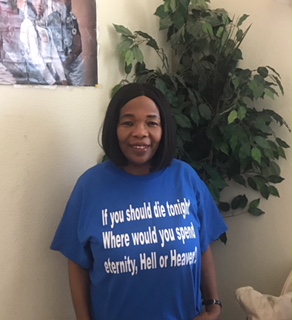 Maviyah recently retired from City College of San Francisco, Human Resources Department.  She has been a member of Daughters of Zion Women’s Ministries for over 13 years, and she is a member of Word of Faith Church in San Pablo, California.  Maviyah serves as an Altar Worker, Apollo's Ministry Assistant and heads the Extreme Evangelism Ministry with her sister Claudine at Word of Faith.  She is married and lives in Oakland with her husband and two dogs.